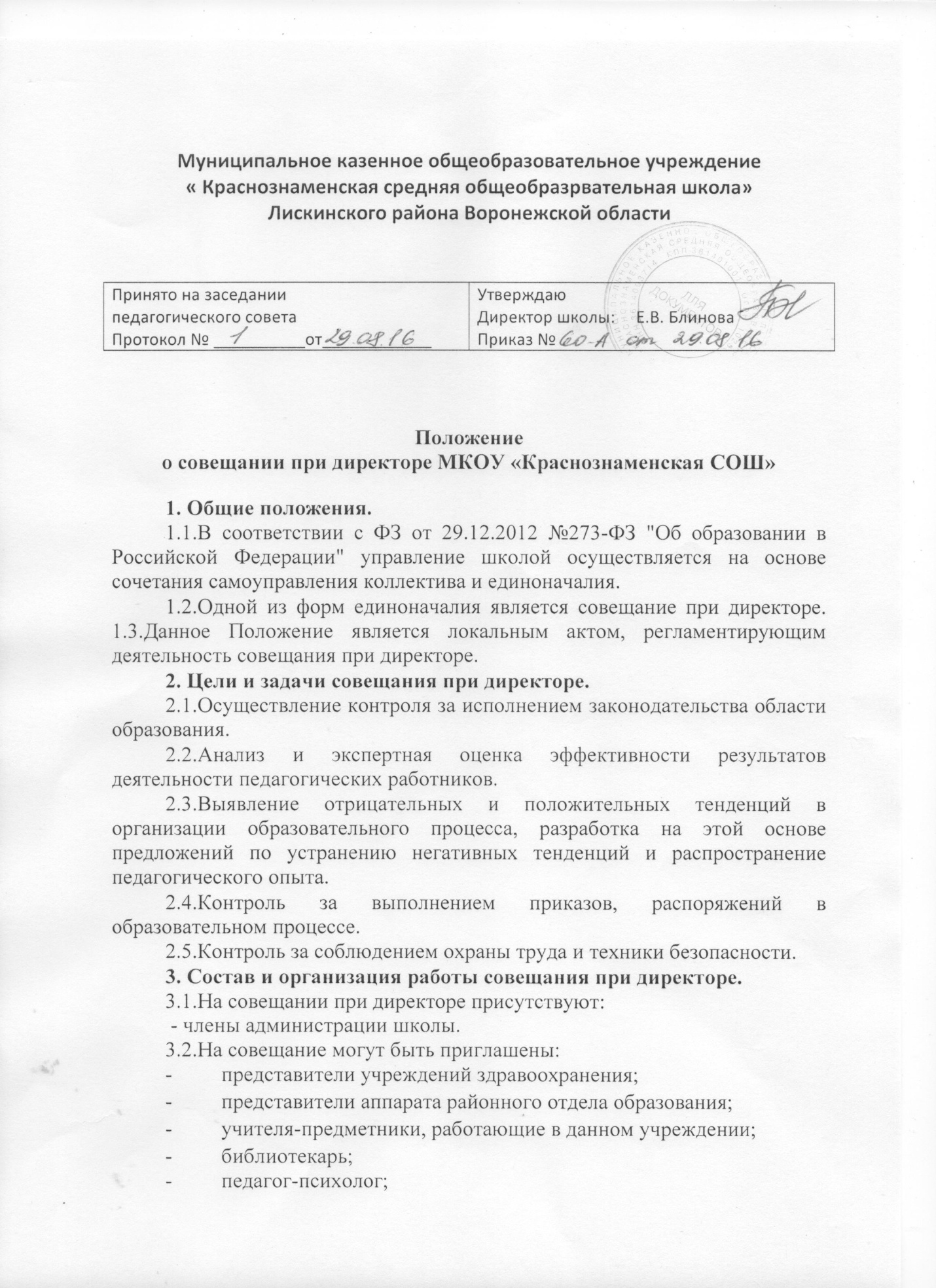 педагоги дополнительного образования;технический персонал школы;представители родительской общественности и т.д.3.3.На рассмотрение вопросов, связанной с узкой спецификой, на совещании могут присутствовать те лица из числа работников, которых данный вопрос касается.3.4.Совещание проходит один раз в месяц в соответствии с планом работы школы.3.5.Продолжительность совещания не более 1,5 часа.3.6.Председатель совещания – директор школы. Секретарь педагогического совета является секретарем совещания при директоре.3.7.Вопросы контроля и инспектирования готовятся к совещанию директором, его заместителями, отчеты – членами коллектива.3.8.На основании рекомендаций, выводов по рассматриваемым вопросам директором школы издается приказ.4. Документы совещания.4.1.Совещание при директоре оформляется протоколом.4.2.Секретарь собирает материалы, справки заместителей директора, отчеты членов коллектива.